Amendment No. 185The following instruments are separate instruments in the Federal Register of Legislation and are known collectively in the Food Standards Gazette as Amendment No.185.Table of contentsFood Standards (Application A1149 – Addition of Steviol Glycosides in Fruit Drinks) VariationFood Standards (Application A1162 – Triacylglycerol lipase from Trichoderma reesei as a Processing Aid (Enzyme)) VariationFood Standards (Application A1165 – Lysophospholipase from Trichoderma reesei as a Processing Aid (Enzyme)) VariationFood Standards (Application A1167 – Lactase from Bacillus subtilis as a PA (Enzyme)) VariationISSN 1446-9685© Commonwealth of Australia 2019This work is copyright.  You may download, display, print and reproduce this material in unaltered form only (retaining this notice) for your personal, non-commercial use or use within your organisation.  All other rights are reserved.  Requests and inquiries concerning reproduction and rights should be addressed to The Information Officer, Food Standards Australia New Zealand, PO Box 5423, KINGSTON ACT 2604 or by email information@foodstandards.gov.au.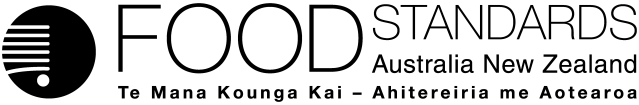 Food Standards (Application A1149 – Addition of Steviol Glycosides in Fruit Drinks) VariationThe Board of Food Standards Australia New Zealand gives notice of the making of this variation under section 92 of the Food Standards Australia New Zealand Act 1991.  The variation commences on the date specified in clause 3 of this variation.Dated 30 May 2019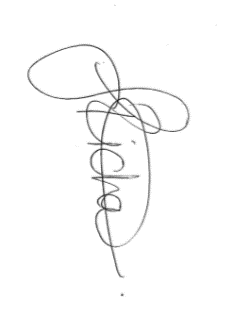 Standards Management Officer Delegate of the Board of Food Standards Australia New ZealandNote:  This variation will be published in the Commonwealth of Australia Gazette No. FSC 126 on 6 June 2019. This means that this date is the gazettal date for the purposes of the above notice. 1	NameThis instrument is the Food Standards (Application A1149 – Addition of Steviol Glycosides in Fruit Drinks) Variation.2	Variation to a standard in the Australia New Zealand Food Standards CodeThe Schedule varies a Standard in the Australia New Zealand Food Standards Code.3	CommencementThe variation commences on the date of gazettal.Schedule[1]	Schedule 15 is varied by inserting in item 14.1.2.2.1 of the table to subsection S15—5, after the entry for ‘Dioctyl sodium sulphosuccinate’ Food Standards (Application A1162 – Triacylglycerol lipase from Trichoderma reesei as a Processing Aid (Enzyme)) VariationThe Board of Food Standards Australia New Zealand gives notice of the making of this variation under section 92 of the Food Standards Australia New Zealand Act 1991.  The variation commences on the date specified in clause 3 of this variation.Dated 30 May 2019Standards Management OfficerDelegate of the Board of Food Standards Australia New ZealandNote:  This variation will be published in the Commonwealth of Australia Gazette No. FSC 126 on 6 June 2019. This means that this date is the gazettal date for the purposes of clause 3 of the variation. 1	NameThis instrument is the Food Standards (Application A1162 – Triacylglycerol lipase from Trichoderma reesei as a Processing Aid (Enzyme)) Variation.2	Variation to a Standard in the Australia New Zealand Food Standards CodeThe Schedule varies a standard in the Australia New Zealand Food Standards Code.3	CommencementThe variation commences on the date of gazettal.
Schedule[1]	Schedule 18 is varied by inserting in the table to section S18—9(3), after the entry for ‘Lipase, triacylglycerol (EC 3.1.1.3) sourced from Candida cylindracea’Food Standards (Application A1165 – Lysophospholipase from Trichoderma reesei as a Processing Aid (Enzyme)) VariationThe Board of Food Standards Australia New Zealand gives notice of the making of this variation under section 92 of the Food Standards Australia New Zealand Act 1991.  The variation commences on the date specified in clause 3 of the variation.Dated 30 May 2019Standards Management OfficerDelegate of the Board of Food Standards Australia New ZealandNote:  This variation will be published in the Commonwealth of Australia Gazette No. FSC 126 on 6 June 2019. This means that this date is the gazettal date for the purposes of the above notice.1	NameThis instrument is the Food Standards (Application A1165 – Lysophospholipase from Trichoderma reesei as a Processing Aid (Enzyme)) Variation.2	Variation to a Standard in the Australia New Zealand Food Standards CodeThe Schedule varies a standard in the Australia New Zealand Food Standards Code.3	CommencementThe variation commences on the date of gazettal.
Schedule[1]	Schedule 18 is varied by inserting in the table to section S18—9(3), after the entry for ‘Listeria phage P100’Food Standards (Application A1167 – Lactase from Bacillus subtilis as a PA (Enzyme)) VariationThe Board of Food Standards Australia New Zealand gives notice of the making of this variation under section 92 of the Food Standards Australia New Zealand Act 1991.  The variation commences on the date specified in clause 3 of this variation.Dated 30 May 2019Standards Management OfficerDelegate of the Board of Food Standards Australia New ZealandNote:This variation will be published in the Commonwealth of Australia Gazette No. FSC 126 on 6 June 2019. This means that this date is the gazettal date for the purposes of clause 3 of the variation. 1	NameThis instrument is the Food Standards (Application A1167 – Lactase from Bacillus subtilis as a PA (Enzyme)) Variation.2	Variation to a standard in the Australia New Zealand Food Standards CodeThe Schedule varies a Standard in the Australia New Zealand Food Standards Code.3	CommencementThe variation commences on the date of gazettal.Schedule[1]	Schedule 18 is varied by inserting in the table to subsection S18—9(3), in alphabetical order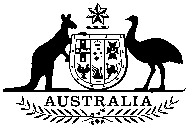 Commonwealthof AustraliaGazetteNo. FSC 126 Thursday 6 June 2019Published by Commonwealth of AustraliaNo. FSC 126 Thursday 6 June 2019Published by Commonwealth of AustraliaFood Standards960Steviol glycosides200Lipase, triacylglycerol (EC 3.1.1.3) sourced from Trichoderma reesei containing the gene for lipase, triacylglycerol isolated from Fusarium oxysporumFor use in the manufacture of bakery and other cereal-based productsGMPLysophospholipase (EC 3.1.1.5) sourced from Trichoderma reesei containing the gene for lysophospholipase isolated from Aspergillus nishimuraeFor use in starch processing, including the production of syrupsGMPβ-Galactosidase (EC 3.2.1.23) sourced from Bacillus subtilis containing the gene for β-galactosidase isolated from Bifidobacterium bifidum.For use in the production of lactose reduced dairy foods and for the production of galacto-oligosaccharides.GMP